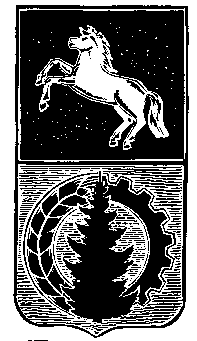 АДМИНИСТРАЦИЯ АСИНОВСКОГО РАЙОНАРАСПОРЯЖЕНИЕ                                                                                                                                                 № 56623.09.2021					г. АсиноО внесении изменений в распоряжение  администрации Асиновского района от 19.03.2021 № 192 «Об утверждении Плана проведения экспертизы муниципальных правовых актов муниципального образования «Асиновский район», затрагивающих вопросы осуществления предпринимательской и инвестиционной деятельности на 2021 год»В целях совершенствования нормативного правового актаВнести в распоряжение администрации Асиновского района от 19.03.2021 № 192 «Об утверждении Плана проведения экспертизы муниципальных правовых актов муниципального образования «Асиновский район», затрагивающих вопросы осуществления предпринимательской и инвестиционной деятельности на 2021 год» (далее – распоряжение) следующие изменения:1) Приложении к распоряжению изложить в новой редакции согласно приложению к настоящему распоряжению.         2. Настоящее распоряжение вступает в силу с даты его подписания.Глава Асиновского района                                                                                Н.А. ДанильчукПриложение к распоряжениюадминистрации Асиновского района                                                                                                         от 23.09.202  № 566План проведения экспертизы муниципальных правовых актов муниципального образования «Асиновский район», затрагивающих вопросы осуществления предпринимательской и инвестиционной деятельности на 2021 год№ п/пНаименование муниципального правового акта, подлежащего экспертизеЗаявительРазработчик муниципального правового актаСроки проведения экспертизы1.Постановление администрации Асиновского района от 18.11.2019 №1774 «Об утверждении административного регламента предоставления муниципальнойуслуги «Выдача, продление, внесение изменений в разрешение на строительство и    реконструкцию объектов капитального строительства, строительство и реконструкцию  которых планируется осуществить на территориях двух и более поселений»Начальник отдела социально-экономического развития администрации Асиновского района Ходкевич Оксана НиколаевнаОтдел ЖКХ, строительства и транспорта администрации Асиновского районаиюнь - август2.Постановление администрации Асиновского района от 18.11.2019 №1773 «Об утверждении административного регламента предоставления муниципальнойуслуги «Выдача разрешений на ввод в эксплуатацию объектов капитального строительства, строительство и реконструкция которых осуществляется на территориях двух и более поселений»Начальник отдела социально-экономического развития администрации Асиновского района Ходкевич Оксана НиколаевнаОтдел ЖКХ, строительства и транспорта администрации Асиновского районаОктябрь-декабрь